activiteitenfiche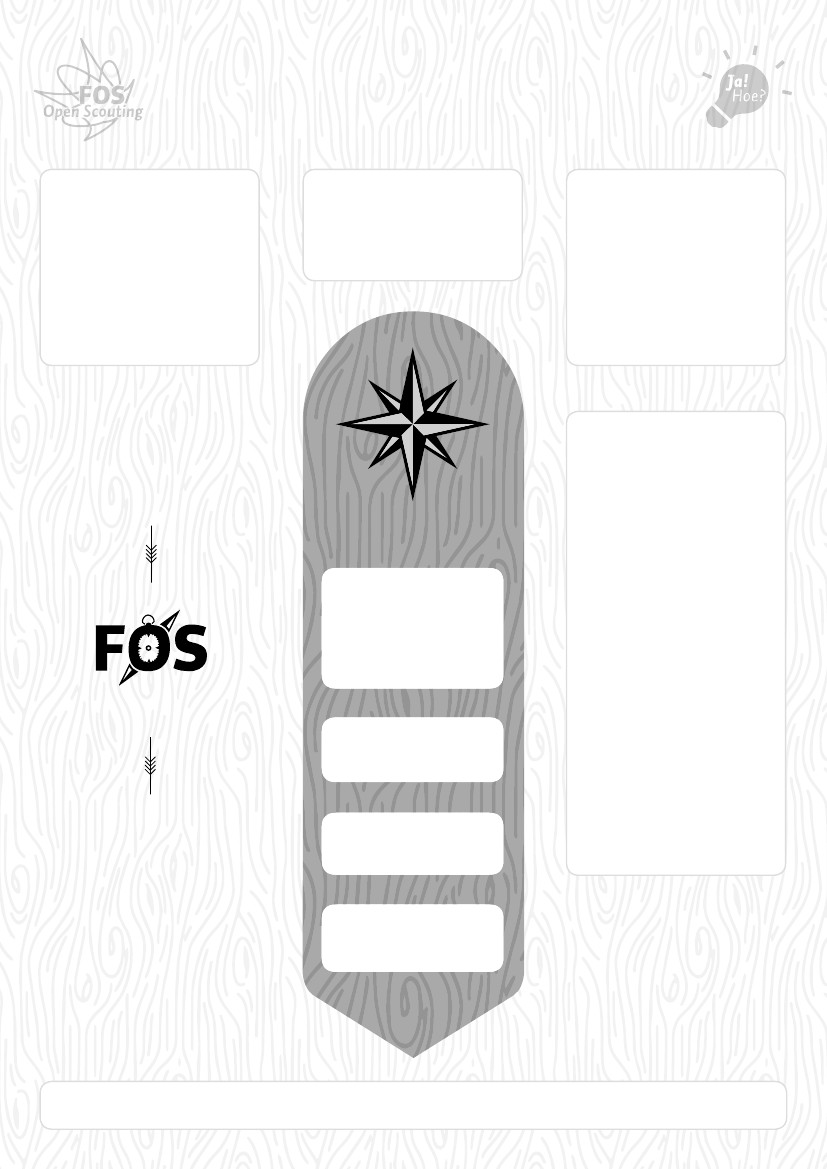 Wie?07/09/2013Wanneer?ECTBAS I SP I J LERSACTISPEFREPLURAGROEIDOMEINhetkompasmet een flinke draai te geven aan deschijven van het FOS-kompas. Schrijfdaarna de gevonden combinatie over  op de wijzer rechts en verwerk de  elementen verder in je activiteit.         IDENTITEIT     VERBONDENHEID        ENGAGEMENT      SAMENWERKING       EIGEN MENING EMOTIONELE ONTWIKKELINGLICHAMELIJKE ONTWIKKELINGPROBLEEMOPLOSSEND DENKEN          FOS-METHODE

          
            start           SPELVORMGA WILD!
wees creatief!De bedenkers: WAARDI GH E I D/VERBACTIVITEIT METJKEscoutsWERE L DMaak een sterke/L I S MEWaarom?  Wat wil je met deze activiteit bereiken?   Op welk(e) groeidomein(en) wil je in    deze activiteit het accent leggen?Gezellig samen plezier maken- DE/GEERLITGoed zo!Voorbeeldig gedaan, hou bij het verder  uitwerken van de activiteit steeds     het doel in het achterhoofd.Wat?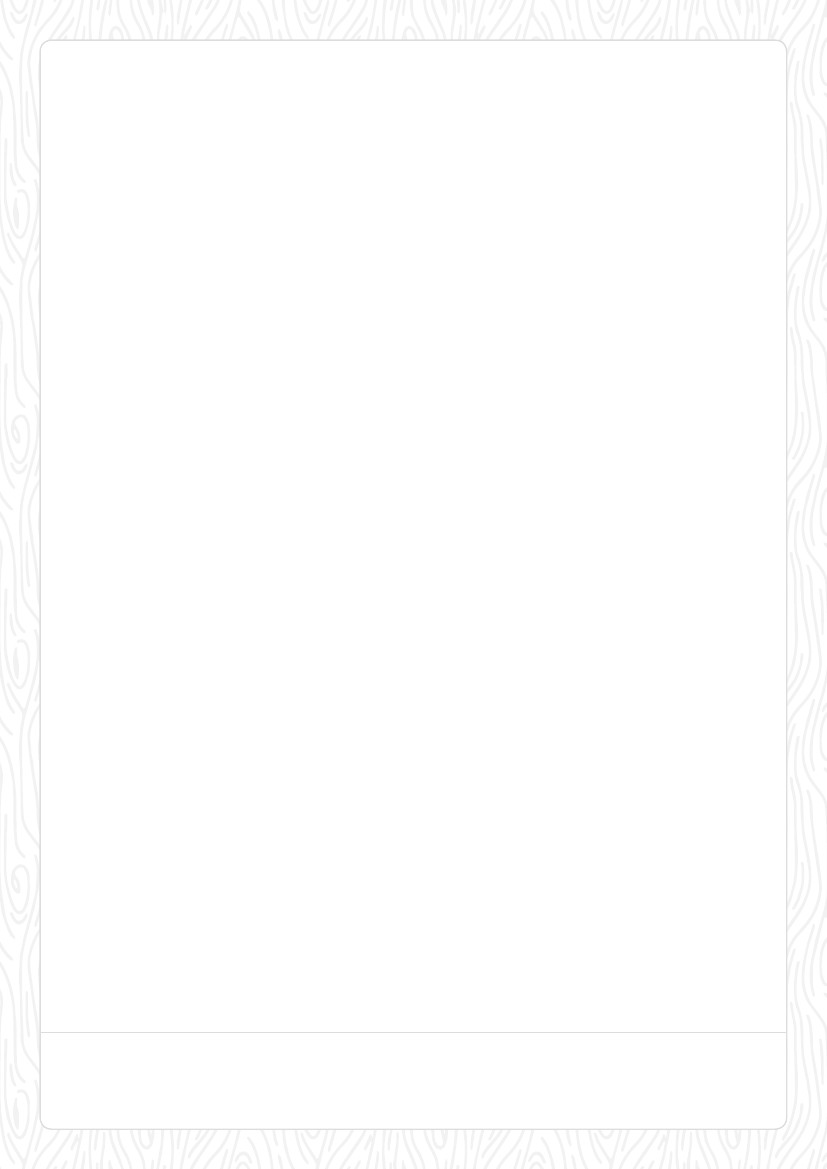 Werk hier je volledige activiteit uit. Gebruik gerust meer papier als deze ruimte niet volstaat.denk aan ...verhaallijn - inkleding - verloop van de activiteit - spelregels - opdrachten     FOS-methode - groepsindeling - taakbeschrijving leiding - veiligheidWaar?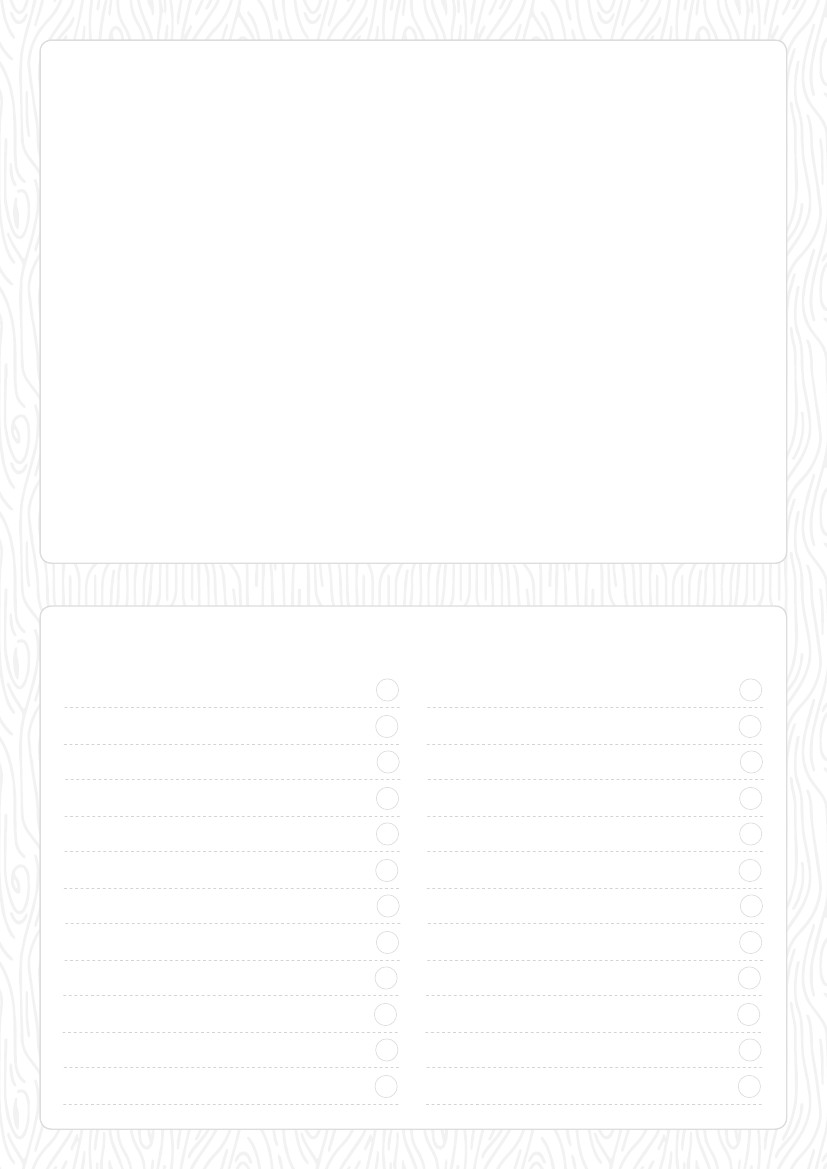 Waar doe je deze activiteit? Wat is de afbakening van het terrein? Schets het hier.Waarmee?Stel hier een afvinkbare materiaallijst op. Duid steeds een verantwoordelijke aan.na de activiteit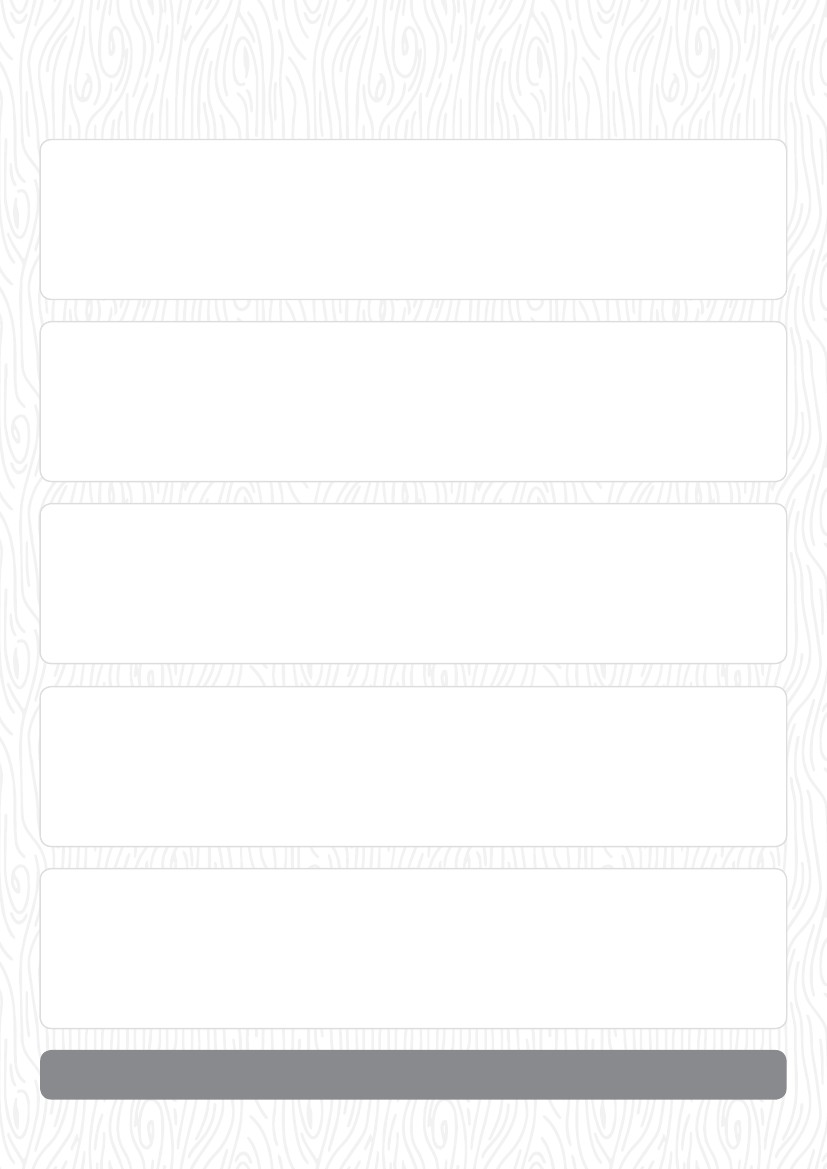 evaluatie! Haal waardevolle informatie uitde evaluatie met deze vragenlijst.Was de activiteit plezant? Heeft iedereen zich geamuseerd?Heb je voldoende accent kunnen leggen op het groeidomein? Is het doel van je activiteit bereikt?Verliep alles vlot op praktisch en organisatorisch vlak?Je leden: Voelde iedereen zich goed? Kreeg iedereen de kans om te groeien?Wat zou je anders doen als je deze activiteit opnieuw zou organiseren?Was het een knaller van een activiteit? Plaats ze dan op de FOSwiki!alweer een realisatie van JaHoe!?wiki.fos.be